MINISTÉRIO DA EDUCAÇÃO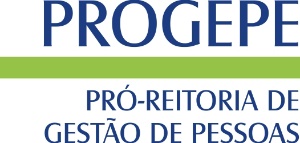 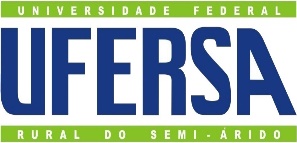 UNIVERSIDADE FEDERAL RURAL DO SEMI-ÁRIDOPRÓ-REITORIA DE GESTÃO DE PESSOASDIVISÃO DE ADMINISTRAÇÃO DE PESSOAL        REQUERIMENTO DE AUSÊNCIA (Prestação de serviço à Justiça Eleitoral)Base legal: Lei 9.504/97 (Lei das Eleições)Art. 98. Os eleitores nomeados para compor as Mesas Receptoras ou Juntas Eleitorais e os requisitados para auxiliar seus trabalhos serão dispensados do serviço, mediante declaração expedida pela Justiça Eleitoral, sem prejuízo do salário, vencimento ou qualquer outra vantagem, pelo dobro dos dias de convocação.IDENTIFICAÇÃO DO REQUERENTEIDENTIFICAÇÃO DO REQUERENTEIDENTIFICAÇÃO DO REQUERENTEIDENTIFICAÇÃO DO REQUERENTEIDENTIFICAÇÃO DO REQUERENTEIDENTIFICAÇÃO DO REQUERENTEIDENTIFICAÇÃO DO REQUERENTEIDENTIFICAÇÃO DO REQUERENTENome:      Nome:      Nome:      Nome:      Nome:      Nome:      Nome:      CPF:        Matricula SIAPE:      Matricula SIAPE:      Cargo:      Cargo:      Cargo:      Cargo:      Telefone (com DDD): (     )       Telefone (com DDD): (     )       Lotação:     E-mail:      DESCRIÇÃO/JUSTIFICATIVA DO REQUERIMENTODESCRIÇÃO/JUSTIFICATIVA DO REQUERIMENTODESCRIÇÃO/JUSTIFICATIVA DO REQUERIMENTODESCRIÇÃO/JUSTIFICATIVA DO REQUERIMENTODESCRIÇÃO/JUSTIFICATIVA DO REQUERIMENTODESCRIÇÃO/JUSTIFICATIVA DO REQUERIMENTODESCRIÇÃO/JUSTIFICATIVA DO REQUERIMENTODESCRIÇÃO/JUSTIFICATIVA DO REQUERIMENTORequeiro a dispensa ao trabalho no(s) dia(s)       /      /          e         /      /         em razão de serviço prestado à Justiça Eleitoral, nos termos do art. 98 da Lei nº 9.504/97, conforme documento(s) comprobatório(s) anexo.Mossoró-RN,        de                                          de         .__________________________________________                   __________________________________________                                   Assinatura do(a) requerente                                                             Assinatura da chefia imediataRequeiro a dispensa ao trabalho no(s) dia(s)       /      /          e         /      /         em razão de serviço prestado à Justiça Eleitoral, nos termos do art. 98 da Lei nº 9.504/97, conforme documento(s) comprobatório(s) anexo.Mossoró-RN,        de                                          de         .__________________________________________                   __________________________________________                                   Assinatura do(a) requerente                                                             Assinatura da chefia imediataRequeiro a dispensa ao trabalho no(s) dia(s)       /      /          e         /      /         em razão de serviço prestado à Justiça Eleitoral, nos termos do art. 98 da Lei nº 9.504/97, conforme documento(s) comprobatório(s) anexo.Mossoró-RN,        de                                          de         .__________________________________________                   __________________________________________                                   Assinatura do(a) requerente                                                             Assinatura da chefia imediataRequeiro a dispensa ao trabalho no(s) dia(s)       /      /          e         /      /         em razão de serviço prestado à Justiça Eleitoral, nos termos do art. 98 da Lei nº 9.504/97, conforme documento(s) comprobatório(s) anexo.Mossoró-RN,        de                                          de         .__________________________________________                   __________________________________________                                   Assinatura do(a) requerente                                                             Assinatura da chefia imediataRequeiro a dispensa ao trabalho no(s) dia(s)       /      /          e         /      /         em razão de serviço prestado à Justiça Eleitoral, nos termos do art. 98 da Lei nº 9.504/97, conforme documento(s) comprobatório(s) anexo.Mossoró-RN,        de                                          de         .__________________________________________                   __________________________________________                                   Assinatura do(a) requerente                                                             Assinatura da chefia imediataRequeiro a dispensa ao trabalho no(s) dia(s)       /      /          e         /      /         em razão de serviço prestado à Justiça Eleitoral, nos termos do art. 98 da Lei nº 9.504/97, conforme documento(s) comprobatório(s) anexo.Mossoró-RN,        de                                          de         .__________________________________________                   __________________________________________                                   Assinatura do(a) requerente                                                             Assinatura da chefia imediataRequeiro a dispensa ao trabalho no(s) dia(s)       /      /          e         /      /         em razão de serviço prestado à Justiça Eleitoral, nos termos do art. 98 da Lei nº 9.504/97, conforme documento(s) comprobatório(s) anexo.Mossoró-RN,        de                                          de         .__________________________________________                   __________________________________________                                   Assinatura do(a) requerente                                                             Assinatura da chefia imediataRequeiro a dispensa ao trabalho no(s) dia(s)       /      /          e         /      /         em razão de serviço prestado à Justiça Eleitoral, nos termos do art. 98 da Lei nº 9.504/97, conforme documento(s) comprobatório(s) anexo.Mossoró-RN,        de                                          de         .__________________________________________                   __________________________________________                                   Assinatura do(a) requerente                                                             Assinatura da chefia imediataOBSERVAÇÕESOBSERVAÇÕESOBSERVAÇÕESOBSERVAÇÕESOBSERVAÇÕESOBSERVAÇÕESOBSERVAÇÕESOBSERVAÇÕESO requerimento deverá ser feito no dia seguinte ao dia do afastamento.Quando as datas não forem consecutivas, deverá ser feita outra solicitação de dispensa (uma para cada data). Para solicitar outro afastamento é necessário que o primeiro requerimento tenha sido deferido pela DAP/PROGEPE, por exemplo: o servidor solicitou licenças para 01/11 e 03/11, para que ele requeira a do dia 03/11, é necessário que o requerimento do dia 01/11 tenha sido deferido no SIGEPE.Anexar a certidão ou declaração original expedida pela Justiça Eleitoral.O requerimento deverá ser feito no dia seguinte ao dia do afastamento.Quando as datas não forem consecutivas, deverá ser feita outra solicitação de dispensa (uma para cada data). Para solicitar outro afastamento é necessário que o primeiro requerimento tenha sido deferido pela DAP/PROGEPE, por exemplo: o servidor solicitou licenças para 01/11 e 03/11, para que ele requeira a do dia 03/11, é necessário que o requerimento do dia 01/11 tenha sido deferido no SIGEPE.Anexar a certidão ou declaração original expedida pela Justiça Eleitoral.O requerimento deverá ser feito no dia seguinte ao dia do afastamento.Quando as datas não forem consecutivas, deverá ser feita outra solicitação de dispensa (uma para cada data). Para solicitar outro afastamento é necessário que o primeiro requerimento tenha sido deferido pela DAP/PROGEPE, por exemplo: o servidor solicitou licenças para 01/11 e 03/11, para que ele requeira a do dia 03/11, é necessário que o requerimento do dia 01/11 tenha sido deferido no SIGEPE.Anexar a certidão ou declaração original expedida pela Justiça Eleitoral.O requerimento deverá ser feito no dia seguinte ao dia do afastamento.Quando as datas não forem consecutivas, deverá ser feita outra solicitação de dispensa (uma para cada data). Para solicitar outro afastamento é necessário que o primeiro requerimento tenha sido deferido pela DAP/PROGEPE, por exemplo: o servidor solicitou licenças para 01/11 e 03/11, para que ele requeira a do dia 03/11, é necessário que o requerimento do dia 01/11 tenha sido deferido no SIGEPE.Anexar a certidão ou declaração original expedida pela Justiça Eleitoral.O requerimento deverá ser feito no dia seguinte ao dia do afastamento.Quando as datas não forem consecutivas, deverá ser feita outra solicitação de dispensa (uma para cada data). Para solicitar outro afastamento é necessário que o primeiro requerimento tenha sido deferido pela DAP/PROGEPE, por exemplo: o servidor solicitou licenças para 01/11 e 03/11, para que ele requeira a do dia 03/11, é necessário que o requerimento do dia 01/11 tenha sido deferido no SIGEPE.Anexar a certidão ou declaração original expedida pela Justiça Eleitoral.O requerimento deverá ser feito no dia seguinte ao dia do afastamento.Quando as datas não forem consecutivas, deverá ser feita outra solicitação de dispensa (uma para cada data). Para solicitar outro afastamento é necessário que o primeiro requerimento tenha sido deferido pela DAP/PROGEPE, por exemplo: o servidor solicitou licenças para 01/11 e 03/11, para que ele requeira a do dia 03/11, é necessário que o requerimento do dia 01/11 tenha sido deferido no SIGEPE.Anexar a certidão ou declaração original expedida pela Justiça Eleitoral.O requerimento deverá ser feito no dia seguinte ao dia do afastamento.Quando as datas não forem consecutivas, deverá ser feita outra solicitação de dispensa (uma para cada data). Para solicitar outro afastamento é necessário que o primeiro requerimento tenha sido deferido pela DAP/PROGEPE, por exemplo: o servidor solicitou licenças para 01/11 e 03/11, para que ele requeira a do dia 03/11, é necessário que o requerimento do dia 01/11 tenha sido deferido no SIGEPE.Anexar a certidão ou declaração original expedida pela Justiça Eleitoral.O requerimento deverá ser feito no dia seguinte ao dia do afastamento.Quando as datas não forem consecutivas, deverá ser feita outra solicitação de dispensa (uma para cada data). Para solicitar outro afastamento é necessário que o primeiro requerimento tenha sido deferido pela DAP/PROGEPE, por exemplo: o servidor solicitou licenças para 01/11 e 03/11, para que ele requeira a do dia 03/11, é necessário que o requerimento do dia 01/11 tenha sido deferido no SIGEPE.Anexar a certidão ou declaração original expedida pela Justiça Eleitoral.